Unit 4 Review Part 1 Honors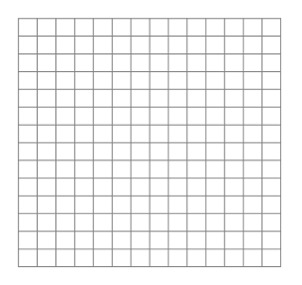 A.O.S.: ________________________Vertex: ________________________y-intercept: ________________________Domain: ________________________Range: ________________________Increasing Interval: ________________________Decreasing Interval: ________________________End Behavior: ________________________a)  Transformations from parent function  : _______________________________________A.O.S.: ________________________Vertex: ________________________Domain: ________________________Range: ________________________Increasing Interval: ________________________Decreasing Interval: ________________________End Behavior: ________________________a)  Transformations from parent function  : _______________________________________Asymptotes: ________________________Domain: ________________________Range: ________________________Increasing Interval: ________________________Decreasing Interval: ________________________End Behavior: ________________________a)  Transformations from parent function  : _______________________________________Domain: ________________________Range: ________________________Increasing Interval: ________________________Decreasing Interval: ________________________End Behavior: ________________________a)  Transformations from parent function  : _______________________________________Domain: ________________________Range: ________________________Increasing Interval: ________________________Decreasing Interval: ________________________End Behavior: ________________________For problems 5-7, graph and state a valid solution:Valid solution: ______________Valid solution: ______________Valid solution: ______________a)  Transformations from parent function  : _______________________________________Asymptotes: ________________________Domain: ________________________Range: ________________________Increasing Interval: ________________________Decreasing Interval: ________________________End Behavior: ________________________A soccer ball is kicked and follows a path modeled by  where h is the height in feet and t is the time in seconds. The crossbar of a soccer goal is eight feet from the ground.What is the maximum height the soccer ball reaches?At what times, t, is the soccer ball low enough to score?